Steunbetuiging kandidaat Partijraad Bij1Bij deze wil ik mijn steun uitspreken voor de kandidaatstelling van Naam ______________________________________________________voor de Partijraad van BIJ1 die tijdens de ALV in 2022 gekozen zal worden. Ik ben 3 maanden of langer lid van BIJ1:Naam ______________________________________________________Plaats/Datum ______________________________________________Handtekening ______________________________________________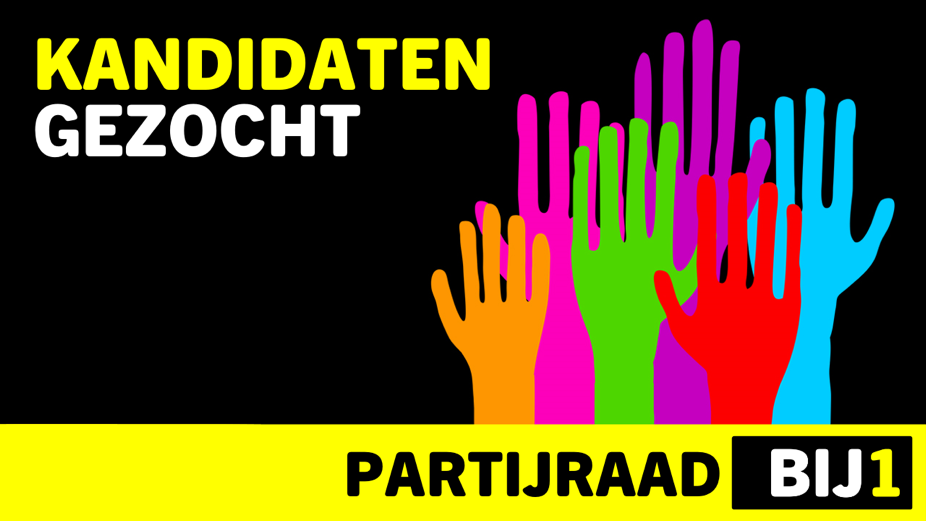 